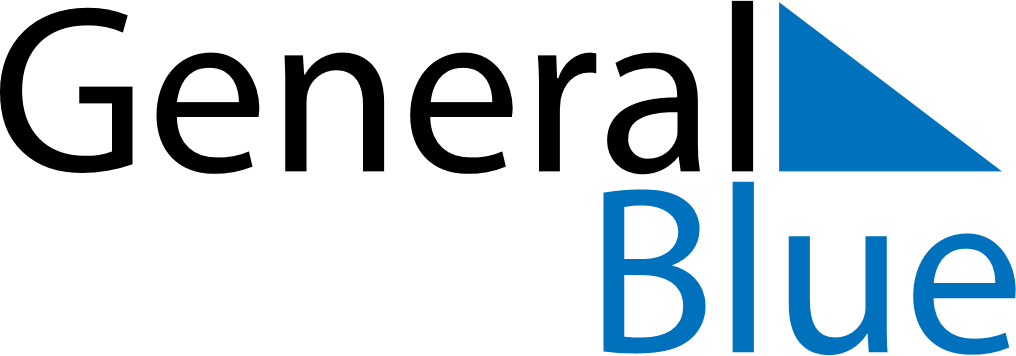 Bangladesh 2028 HolidaysBangladesh 2028 HolidaysDATENAME OF HOLIDAYFebruary 21, 2028MondayLanguage Martyrs’ DayFebruary 26, 2028SaturdayEnd of Ramadan (Eid al-Fitr)March 17, 2028FridayMujib’s Birthday & Children’s DayMarch 25, 2028SaturdayGenocide Remembrance DayMarch 26, 2028SundayIndependence DayApril 14, 2028FridayBengali New Year’s DayMay 1, 2028MondayMay DayMay 5, 2028FridayFeast of the Sacrifice (Eid al-Adha)May 19, 2028FridayBuddha’s BirthdayJune 3, 2028SaturdayDay of AshuraAugust 3, 2028ThursdayBirthday of Muhammad (Mawlid)August 15, 2028TuesdayNational Mourning DayAugust 24, 2028ThursdayKrishna JanmashtamiOctober 8, 2028SundayDurga PujaNovember 21, 2028TuesdayArmed Forces DayDecember 14, 2028ThursdayMartyred Intellectuals DayDecember 16, 2028SaturdayVictory DayDecember 25, 2028MondayChristmas Day